PODSUMOWANIE VIII EDYCJI KONKURSU ZIELONE OSIEDLEKonkurs Zielone Osiedle zorganizowany został jak co roku przez Radę Osiedla i Administrację Osiedla Bolesława Śmiałego. Tym razem w wyjątkowych, epidemicznych warunkach, które nie pozwoliły między innymi na uroczyste uhonorowanie laureatów. Nagrody i wyróżnienia przyznano w dwóch kategoriach: Ukwiecony balkon oraz Zieleńce i ogródki. Obiekty oceniła Komisja Konkursowa w składzie: Urszula Cicha, Przemysław Twardowski oraz Piotr Zagawa, który wszystkie obiekty sfotografował.Składamy serdeczne podziękowania wszystkim nagrodzonym, bo dzięki nim nasze osiedle staje się piękniejsze. Oto pełna lista LAUREATÓW KONKURSU ZIELONE OSIEDLE 2020KATEGORIA UKWIECONY BALKON I MIEJSCE Państwo Czesława, Czesław Nawrot os. B. Śmiałego 27II MIEJSCE Pani Lucyna Klemens os. B. Śmiałego 8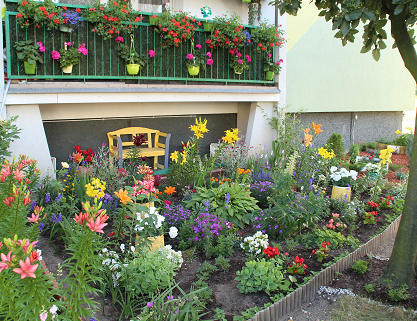 III MIEJSCE Pani Jolanta Miklaszewska os. B. Śmiałego 8KATEGORIA ZIELEŃCE I OGRÓDKII MIEJSCE Pani Maria Adamczak os. B. Śmiałego 27Państwo Franciszka, Kazimierz Nowak os. B. Śmiałego 27II MIEJSCE Państwo Krystyna, Jacek Banaś Os. B. Śmiałego 11Państwo Jadwiga, Józef MatysikOs. B. Śmiałego 11III MIEJSCE Państwo Joanna, Zbigniew Gwiazdowscy os. B. Śmiałego 33Mamy nadzieję, że Konkurs „Zielone Osiedle” będzie w dalszym ciągu przyczyniał się do coraz to większej dbałości o ogródki i balkony.Komisja Konkursowa